Smoothie bowl receipeThe good thing about this recipe is you can make it your own. You can add any fruit or vegetables that you prefer into your smoothie bowl. Here is an example of one of the smoothies I love:32 grams of oats ( I often add oats to mine for slow-release fuel which helps to give me energy)Frozen fruit: mango, raspberries, strawberries150ml of milkSunflower seedsAlmondsToppings:Fruit: chopped banana and strawberries GranolaNuts Method:Put all the ingredients in the blender Blend it all together Pour into a bowl And enjoy! 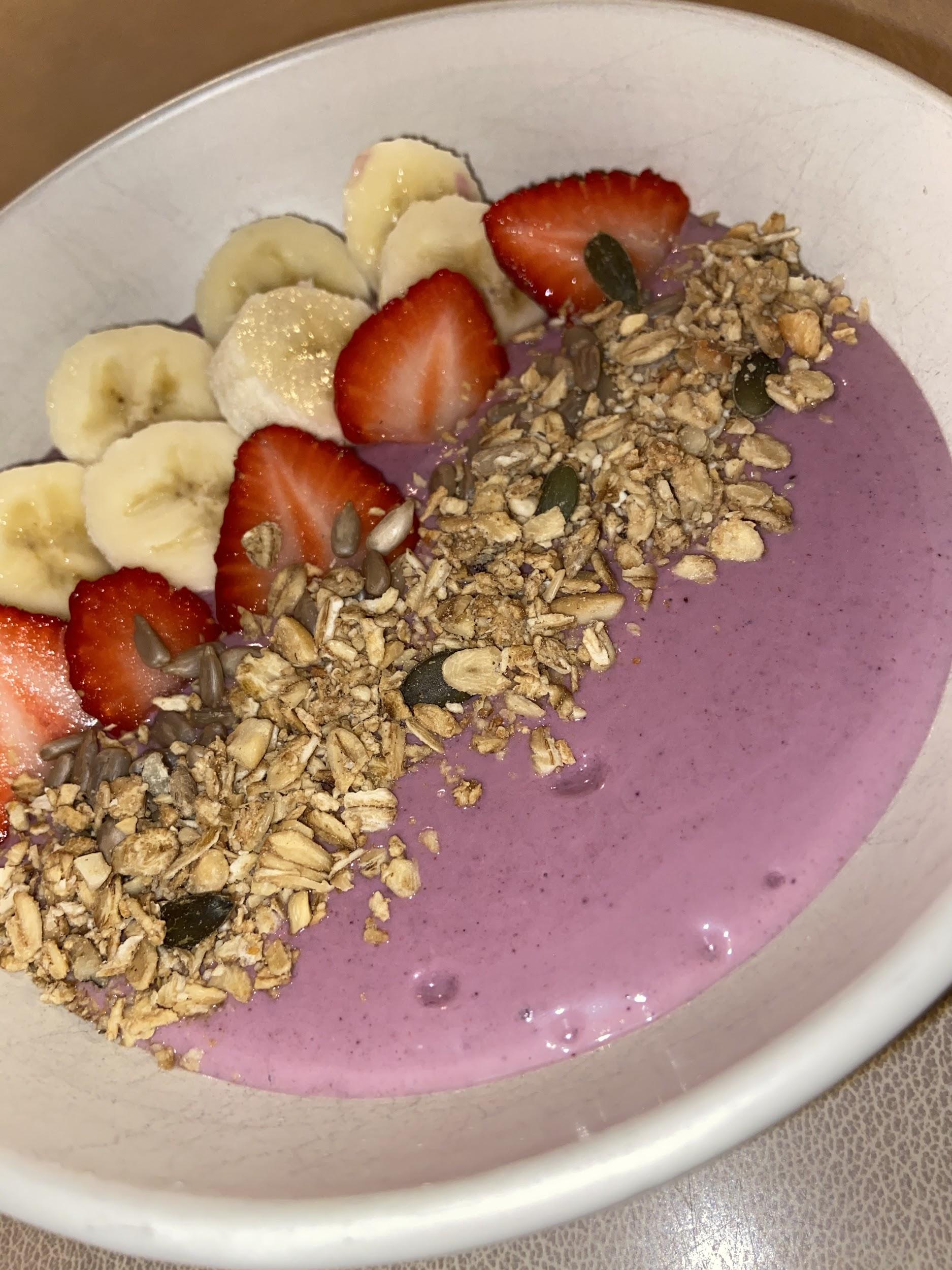 I left the kitchen for 5 minutes and this is what happened…..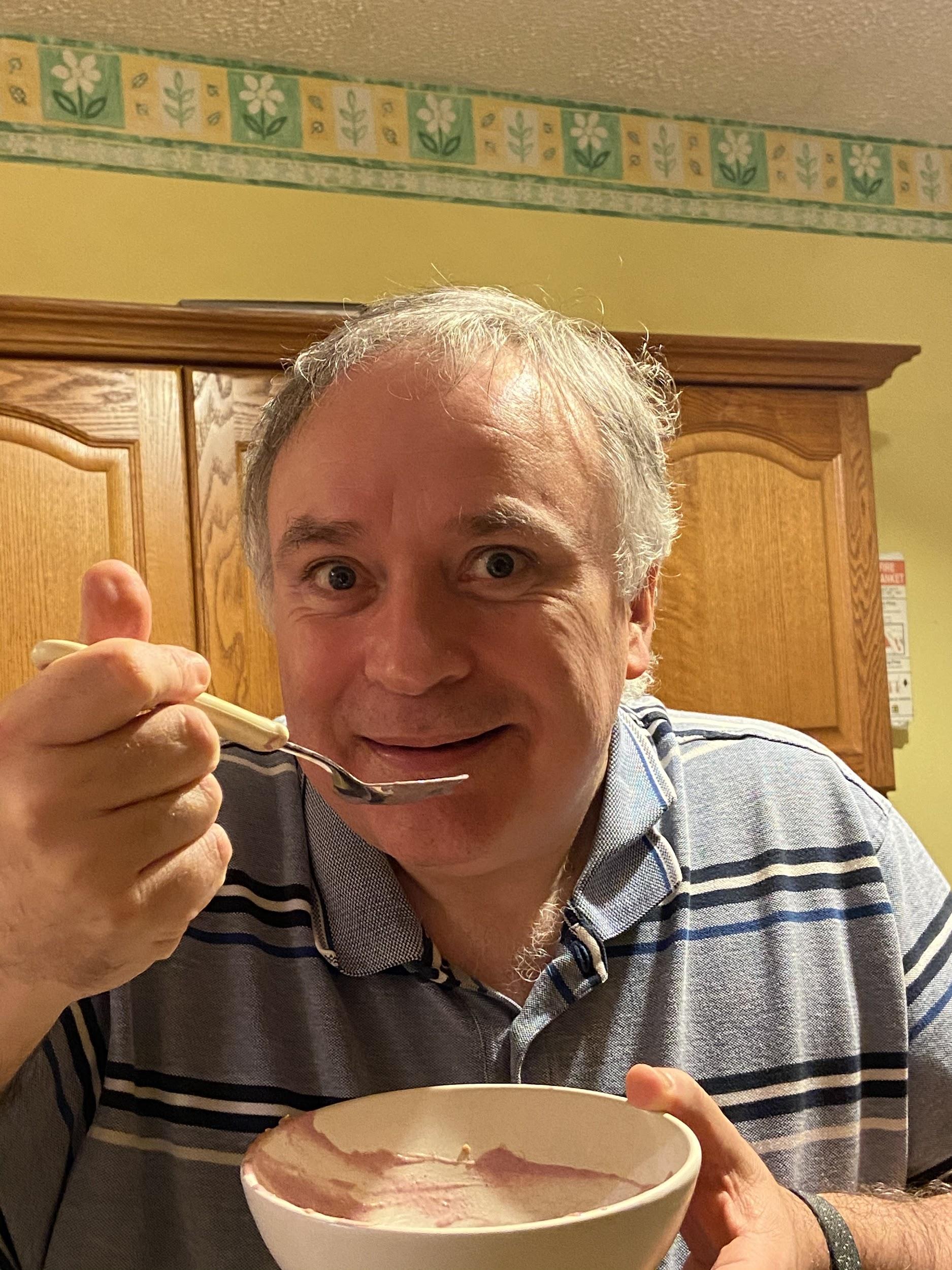 